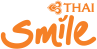 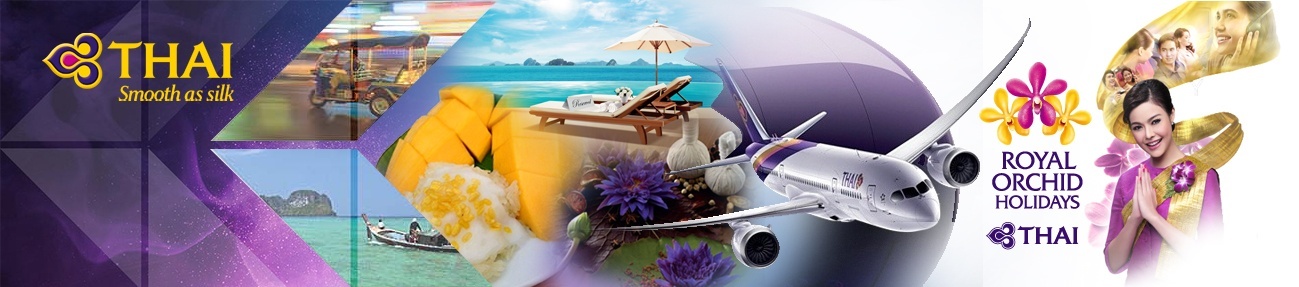 AC200/EN5.0  Updated: 18/10/19  AC200/EN5.0  Updated: 18/10/19  AC200/EN5.0  Updated: 18/10/19  AC200/EN5.0  Updated: 18/10/19  HK$/per person 港幣價目/每位計HK$/per person 港幣價目/每位計HK$/per person 港幣價目/每位計HK$/per person 港幣價目/每位計HK$/per person 港幣價目/每位計HK$/per person 港幣價目/每位計HK$/per person 港幣價目/每位計HK$/per person 港幣價目/每位計HK$/per person 港幣價目/每位計HK$/per person 港幣價目/每位計Hotel酒店Room Category房間種類Check in date入住宿日期Package Price 套餐價目Package Price 套餐價目Package Price 套餐價目Package Price 套餐價目Package Price 套餐價目Package Price 套餐價目Package Price 套餐價目Extension night with Breakfast 延長住宿連早餐Extension night with Breakfast 延長住宿連早餐Extension night with Breakfast 延長住宿連早餐Extension night with Breakfast 延長住宿連早餐Hotel酒店Room Category房間種類Check in date入住宿日期Adult 成人Adult 成人Adult 成人Adult 成人Child小童Child小童Child小童Extension night with Breakfast 延長住宿連早餐Extension night with Breakfast 延長住宿連早餐Extension night with Breakfast 延長住宿連早餐Extension night with Breakfast 延長住宿連早餐Hotel酒店Room Category房間種類Check in date入住宿日期Twin 佔半房Twin 佔半房Single 單人房Ex. Bed 加床Twin 佔半房Ex. Bed 加床No Bed不佔床Twin 佔半房Single 單人房Ex. Bed 加床No Bed不佔床Special Promotion Offer Special Promotion Offer Special Promotion Offer Special Promotion Offer Special Promotion Offer Special Promotion Offer Special Promotion Offer Special Promotion Offer Special Promotion Offer Special Promotion Offer Special Promotion Offer Special Promotion Offer Special Promotion Offer Special Promotion Offer Karon Phunaka ResortKARON BEACH http://www.karonphunaka.com/Bonus night offer: Stay 2 nights Pay 1 Night^ (except 20Dec-15Jan & 24Jan-02Feb)Bonus night offer: Stay 2 nights Pay 1 Night^ (except 20Dec-15Jan & 24Jan-02Feb)Bonus night offer: Stay 2 nights Pay 1 Night^ (except 20Dec-15Jan & 24Jan-02Feb)Bonus night offer: Stay 2 nights Pay 1 Night^ (except 20Dec-15Jan & 24Jan-02Feb)Bonus night offer: Stay 2 nights Pay 1 Night^ (except 20Dec-15Jan & 24Jan-02Feb)Bonus night offer: Stay 2 nights Pay 1 Night^ (except 20Dec-15Jan & 24Jan-02Feb)Bonus night offer: Stay 2 nights Pay 1 Night^ (except 20Dec-15Jan & 24Jan-02Feb)Bonus night offer: Stay 2 nights Pay 1 Night^ (except 20Dec-15Jan & 24Jan-02Feb)Bonus night offer: Stay 2 nights Pay 1 Night^ (except 20Dec-15Jan & 24Jan-02Feb)Bonus night offer: Stay 2 nights Pay 1 Night^ (except 20Dec-15Jan & 24Jan-02Feb)Bonus night offer: Stay 2 nights Pay 1 Night^ (except 20Dec-15Jan & 24Jan-02Feb)Bonus night offer: Stay 2 nights Pay 1 Night^ (except 20Dec-15Jan & 24Jan-02Feb)Bonus night offer: Stay 2 nights Pay 1 Night^ (except 20Dec-15Jan & 24Jan-02Feb)Karon Phunaka ResortKARON BEACH http://www.karonphunaka.com/^1st Free night applied in the package price.  The Free night in the extension, Paying 3rd night & Get 4th night free included breakfast and so on. Max. 7 free nights for the whole stay.^1st Free night applied in the package price.  The Free night in the extension, Paying 3rd night & Get 4th night free included breakfast and so on. Max. 7 free nights for the whole stay.^1st Free night applied in the package price.  The Free night in the extension, Paying 3rd night & Get 4th night free included breakfast and so on. Max. 7 free nights for the whole stay.^1st Free night applied in the package price.  The Free night in the extension, Paying 3rd night & Get 4th night free included breakfast and so on. Max. 7 free nights for the whole stay.^1st Free night applied in the package price.  The Free night in the extension, Paying 3rd night & Get 4th night free included breakfast and so on. Max. 7 free nights for the whole stay.^1st Free night applied in the package price.  The Free night in the extension, Paying 3rd night & Get 4th night free included breakfast and so on. Max. 7 free nights for the whole stay.^1st Free night applied in the package price.  The Free night in the extension, Paying 3rd night & Get 4th night free included breakfast and so on. Max. 7 free nights for the whole stay.^1st Free night applied in the package price.  The Free night in the extension, Paying 3rd night & Get 4th night free included breakfast and so on. Max. 7 free nights for the whole stay.^1st Free night applied in the package price.  The Free night in the extension, Paying 3rd night & Get 4th night free included breakfast and so on. Max. 7 free nights for the whole stay.^1st Free night applied in the package price.  The Free night in the extension, Paying 3rd night & Get 4th night free included breakfast and so on. Max. 7 free nights for the whole stay.^1st Free night applied in the package price.  The Free night in the extension, Paying 3rd night & Get 4th night free included breakfast and so on. Max. 7 free nights for the whole stay.^1st Free night applied in the package price.  The Free night in the extension, Paying 3rd night & Get 4th night free included breakfast and so on. Max. 7 free nights for the whole stay.^1st Free night applied in the package price.  The Free night in the extension, Paying 3rd night & Get 4th night free included breakfast and so on. Max. 7 free nights for the whole stay.Karon Phunaka ResortKARON BEACH http://www.karonphunaka.com/SuperiorSea View 14/11 – 19/12/1916/1 – 23/1/2003/2 – 31/3/202,5902,5903,3902,1902,250N/A1,6506121,22427090Hotel Indigo Phuket PatongPATONG BEACH .https://www.hotelindigo.comSpecial Offer (except 24Dec-07Jan & 23Jan-03Feb)Special Offer (except 24Dec-07Jan & 23Jan-03Feb)Special Offer (except 24Dec-07Jan & 23Jan-03Feb)Special Offer (except 24Dec-07Jan & 23Jan-03Feb)Special Offer (except 24Dec-07Jan & 23Jan-03Feb)Special Offer (except 24Dec-07Jan & 23Jan-03Feb)Special Offer (except 24Dec-07Jan & 23Jan-03Feb)Special Offer (except 24Dec-07Jan & 23Jan-03Feb)Special Offer (except 24Dec-07Jan & 23Jan-03Feb)Special Offer (except 24Dec-07Jan & 23Jan-03Feb)Special Offer (except 24Dec-07Jan & 23Jan-03Feb)Special Offer (except 24Dec-07Jan & 23Jan-03Feb)Special Offer (except 24Dec-07Jan & 23Jan-03Feb)Hotel Indigo Phuket PatongPATONG BEACH .https://www.hotelindigo.comNeighborhood14/11 – 23/12/198/1 – 22/1/2004/2 – 31/3/203,1903,1904,5902,7902,890N/A1,7906391,278459126Hotel Indigo Phuket PatongPATONG BEACH .https://www.hotelindigo.comAdditional Offers : Stay minimum 3 nights at “Neighborhood Room” will receive complimentary room upgrade to “Retreat View Room” <Subject to the hotel availability upon arrival. >Additional Offers : Stay minimum 3 nights at “Neighborhood Room” will receive complimentary room upgrade to “Retreat View Room” <Subject to the hotel availability upon arrival. >Additional Offers : Stay minimum 3 nights at “Neighborhood Room” will receive complimentary room upgrade to “Retreat View Room” <Subject to the hotel availability upon arrival. >Additional Offers : Stay minimum 3 nights at “Neighborhood Room” will receive complimentary room upgrade to “Retreat View Room” <Subject to the hotel availability upon arrival. >Additional Offers : Stay minimum 3 nights at “Neighborhood Room” will receive complimentary room upgrade to “Retreat View Room” <Subject to the hotel availability upon arrival. >Additional Offers : Stay minimum 3 nights at “Neighborhood Room” will receive complimentary room upgrade to “Retreat View Room” <Subject to the hotel availability upon arrival. >Additional Offers : Stay minimum 3 nights at “Neighborhood Room” will receive complimentary room upgrade to “Retreat View Room” <Subject to the hotel availability upon arrival. >Additional Offers : Stay minimum 3 nights at “Neighborhood Room” will receive complimentary room upgrade to “Retreat View Room” <Subject to the hotel availability upon arrival. >Additional Offers : Stay minimum 3 nights at “Neighborhood Room” will receive complimentary room upgrade to “Retreat View Room” <Subject to the hotel availability upon arrival. >Additional Offers : Stay minimum 3 nights at “Neighborhood Room” will receive complimentary room upgrade to “Retreat View Room” <Subject to the hotel availability upon arrival. >Additional Offers : Stay minimum 3 nights at “Neighborhood Room” will receive complimentary room upgrade to “Retreat View Room” <Subject to the hotel availability upon arrival. >Additional Offers : Stay minimum 3 nights at “Neighborhood Room” will receive complimentary room upgrade to “Retreat View Room” <Subject to the hotel availability upon arrival. >Additional Offers : Stay minimum 3 nights at “Neighborhood Room” will receive complimentary room upgrade to “Retreat View Room” <Subject to the hotel availability upon arrival. >Patong Beach HotelPATONG BEACH Superior room accepts 2 children for using existing bed.http://www.see2sea.com/Special Offer: Booking and Pay prior 15 Days of departure daySpecial Offer: Booking and Pay prior 15 Days of departure daySpecial Offer: Booking and Pay prior 15 Days of departure daySpecial Offer: Booking and Pay prior 15 Days of departure daySpecial Offer: Booking and Pay prior 15 Days of departure daySpecial Offer: Booking and Pay prior 15 Days of departure daySpecial Offer: Booking and Pay prior 15 Days of departure daySpecial Offer: Booking and Pay prior 15 Days of departure daySpecial Offer: Booking and Pay prior 15 Days of departure daySpecial Offer: Booking and Pay prior 15 Days of departure daySpecial Offer: Booking and Pay prior 15 Days of departure daySpecial Offer: Booking and Pay prior 15 Days of departure daySpecial Offer: Booking and Pay prior 15 Days of departure dayPatong Beach HotelPATONG BEACH Superior room accepts 2 children for using existing bed.http://www.see2sea.com/Superior 14/11 – 21/12/192,9502,9504,0502,5902,650N/A1,69048697236990Patong Beach HotelPATONG BEACH Superior room accepts 2 children for using existing bed.http://www.see2sea.com/Superior 22/12/19-07/1/203,3503,3504,9502,5903,050N/A1,6907341,46736990Patong Beach HotelPATONG BEACH Superior room accepts 2 children for using existing bed.http://www.see2sea.com/Superior 08/1 – 29/2/203,1503,1504,3502,5902,850N/A1,6905721,14336990Patong Beach HotelPATONG BEACH Superior room accepts 2 children for using existing bed.http://www.see2sea.com/Superior 01/3 – 31/3/203,0503,0504,2502,5902,750N/A1,6905361,07136990HK$/per person 港幣價目/每位計HK$/per person 港幣價目/每位計HK$/per person 港幣價目/每位計HK$/per person 港幣價目/每位計HK$/per person 港幣價目/每位計HK$/per person 港幣價目/每位計HK$/per person 港幣價目/每位計HK$/per person 港幣價目/每位計HK$/per person 港幣價目/每位計HK$/per person 港幣價目/每位計Hotel酒店Room Category房間種類Check in date入住宿日期Package Price 套餐價目Package Price 套餐價目Package Price 套餐價目Package Price 套餐價目Package Price 套餐價目Package Price 套餐價目Package Price 套餐價目Extension night with Breakfast 延長住宿連早餐Extension night with Breakfast 延長住宿連早餐Extension night with Breakfast 延長住宿連早餐Extension night with Breakfast 延長住宿連早餐Hotel酒店Room Category房間種類Check in date入住宿日期Adult 成人Adult 成人Adult 成人Adult 成人Child小童Child小童Child小童Extension night with Breakfast 延長住宿連早餐Extension night with Breakfast 延長住宿連早餐Extension night with Breakfast 延長住宿連早餐Extension night with Breakfast 延長住宿連早餐Hotel酒店Room Category房間種類Check in date入住宿日期Twin 佔半房Twin 佔半房Single 單人房Ex. Bed 加床Twin 佔半房Ex. Bed 加床No Bed不佔床Twin 佔半房Single 單人房Ex. Bed 加床No Bed不佔床Package PricePackage PricePackage PricePackage PricePackage PricePackage PricePackage PricePackage PricePackage PricePackage PricePackage PricePackage PricePackage PricePackage PriceCentara Karon Resort PhuketKARON BEACH https://www.centarahotelsresorts.com/centara/ckr/Superior at The Terraces14/11 – 24/12/192,9502,9503,990N/A2,650N/A1,590473945N/ANo extra costBasisCentara Karon Resort PhuketKARON BEACH https://www.centarahotelsresorts.com/centara/ckr/Superior at The Terraces25/12/19-06/1/204,1504,1506,450N/A3,850N/A1,5901,1392,277N/ANo extra costBasisCentara Karon Resort PhuketKARON BEACH https://www.centarahotelsresorts.com/centara/ckr/Superior at The Terraces07/1 – 23/1/2001/2 – 29/2/203,3903,3904,990N/A3,090N/A1,5907431,485N/ANo extra costBasisCentara Karon Resort PhuketKARON BEACH https://www.centarahotelsresorts.com/centara/ckr/Superior at The Terraces24/1 – 31/1/203,6503,6505,450N/A3,350N/A1,5908641,728N/ANo extra costBasisCentara Karon Resort PhuketKARON BEACH https://www.centarahotelsresorts.com/centara/ckr/Superior at The Terraces01/3 – 31/3/202,8902,8903,950N/A2,590N/A1,590459918N/ANo extra costBasisCentara Karon Resort PhuketKARON BEACH https://www.centarahotelsresorts.com/centara/ckr/Deluxe at The Lagoon14/11 – 24/12/193,0903,0904,3902,7502,790N/A1,5905851,170423No extra costBasisCentara Karon Resort PhuketKARON BEACH https://www.centarahotelsresorts.com/centara/ckr/Deluxe at The Lagoon25/12/19-06/1/204,3904,3906,9502,7504,090N/A1,5901,2742,547423No extra costBasisCentara Karon Resort PhuketKARON BEACH https://www.centarahotelsresorts.com/centara/ckr/Deluxe at The Lagoon07/1 – 23/1/2001/2 – 29/2/203,5503,5505,2902,7503,250N/A1,5908191,638423No extra costBasisCentara Karon Resort PhuketKARON BEACH https://www.centarahotelsresorts.com/centara/ckr/Deluxe at The Lagoon24/1 – 31/1/203,7903,7905,7502,7503,490N/A1,5909411,881423No extra costBasisCentara Karon Resort PhuketKARON BEACH https://www.centarahotelsresorts.com/centara/ckr/Deluxe at The Lagoon01/3 – 31/3/203,0503,0504,2902,7502,750N/A1,5905491,098423No extra costBasisCentara Karon Resort PhuketKARON BEACH https://www.centarahotelsresorts.com/centara/ckr/Special Offers: Children are FREE with ABF when sharing existing bed with adults.Deluxe at the Lagoon room accepts two children for using existing bed. Special Offers: Children are FREE with ABF when sharing existing bed with adults.Deluxe at the Lagoon room accepts two children for using existing bed. Special Offers: Children are FREE with ABF when sharing existing bed with adults.Deluxe at the Lagoon room accepts two children for using existing bed. Special Offers: Children are FREE with ABF when sharing existing bed with adults.Deluxe at the Lagoon room accepts two children for using existing bed. Special Offers: Children are FREE with ABF when sharing existing bed with adults.Deluxe at the Lagoon room accepts two children for using existing bed. Special Offers: Children are FREE with ABF when sharing existing bed with adults.Deluxe at the Lagoon room accepts two children for using existing bed. Special Offers: Children are FREE with ABF when sharing existing bed with adults.Deluxe at the Lagoon room accepts two children for using existing bed. Special Offers: Children are FREE with ABF when sharing existing bed with adults.Deluxe at the Lagoon room accepts two children for using existing bed. Special Offers: Children are FREE with ABF when sharing existing bed with adults.Deluxe at the Lagoon room accepts two children for using existing bed. Special Offers: Children are FREE with ABF when sharing existing bed with adults.Deluxe at the Lagoon room accepts two children for using existing bed. Special Offers: Children are FREE with ABF when sharing existing bed with adults.Deluxe at the Lagoon room accepts two children for using existing bed. Special Offers: Children are FREE with ABF when sharing existing bed with adults.Deluxe at the Lagoon room accepts two children for using existing bed. Special Offers: Children are FREE with ABF when sharing existing bed with adults.Deluxe at the Lagoon room accepts two children for using existing bed. Centara Karon Resort PhuketKARON BEACH https://www.centarahotelsresorts.com/centara/ckr/* Minimum of 3 nights stay is required for all arrivals on: 28 Dec 2019 - 05 Jan 2020 & * No check-out allowed on:31 Dec 2019* Compulsory Gala Dinner: 31 Dec 2019: Adult/THB2,000 net / Approx HK$5000, Child/THB 1500 net / Approx HK$380. Clients accept to pay directly to hotel upon check-in. ROH will not take any responsibility for outstanding payments.* Minimum of 3 nights stay is required for all arrivals on: 28 Dec 2019 - 05 Jan 2020 & * No check-out allowed on:31 Dec 2019* Compulsory Gala Dinner: 31 Dec 2019: Adult/THB2,000 net / Approx HK$5000, Child/THB 1500 net / Approx HK$380. Clients accept to pay directly to hotel upon check-in. ROH will not take any responsibility for outstanding payments.* Minimum of 3 nights stay is required for all arrivals on: 28 Dec 2019 - 05 Jan 2020 & * No check-out allowed on:31 Dec 2019* Compulsory Gala Dinner: 31 Dec 2019: Adult/THB2,000 net / Approx HK$5000, Child/THB 1500 net / Approx HK$380. Clients accept to pay directly to hotel upon check-in. ROH will not take any responsibility for outstanding payments.* Minimum of 3 nights stay is required for all arrivals on: 28 Dec 2019 - 05 Jan 2020 & * No check-out allowed on:31 Dec 2019* Compulsory Gala Dinner: 31 Dec 2019: Adult/THB2,000 net / Approx HK$5000, Child/THB 1500 net / Approx HK$380. Clients accept to pay directly to hotel upon check-in. ROH will not take any responsibility for outstanding payments.* Minimum of 3 nights stay is required for all arrivals on: 28 Dec 2019 - 05 Jan 2020 & * No check-out allowed on:31 Dec 2019* Compulsory Gala Dinner: 31 Dec 2019: Adult/THB2,000 net / Approx HK$5000, Child/THB 1500 net / Approx HK$380. Clients accept to pay directly to hotel upon check-in. ROH will not take any responsibility for outstanding payments.* Minimum of 3 nights stay is required for all arrivals on: 28 Dec 2019 - 05 Jan 2020 & * No check-out allowed on:31 Dec 2019* Compulsory Gala Dinner: 31 Dec 2019: Adult/THB2,000 net / Approx HK$5000, Child/THB 1500 net / Approx HK$380. Clients accept to pay directly to hotel upon check-in. ROH will not take any responsibility for outstanding payments.* Minimum of 3 nights stay is required for all arrivals on: 28 Dec 2019 - 05 Jan 2020 & * No check-out allowed on:31 Dec 2019* Compulsory Gala Dinner: 31 Dec 2019: Adult/THB2,000 net / Approx HK$5000, Child/THB 1500 net / Approx HK$380. Clients accept to pay directly to hotel upon check-in. ROH will not take any responsibility for outstanding payments.* Minimum of 3 nights stay is required for all arrivals on: 28 Dec 2019 - 05 Jan 2020 & * No check-out allowed on:31 Dec 2019* Compulsory Gala Dinner: 31 Dec 2019: Adult/THB2,000 net / Approx HK$5000, Child/THB 1500 net / Approx HK$380. Clients accept to pay directly to hotel upon check-in. ROH will not take any responsibility for outstanding payments.* Minimum of 3 nights stay is required for all arrivals on: 28 Dec 2019 - 05 Jan 2020 & * No check-out allowed on:31 Dec 2019* Compulsory Gala Dinner: 31 Dec 2019: Adult/THB2,000 net / Approx HK$5000, Child/THB 1500 net / Approx HK$380. Clients accept to pay directly to hotel upon check-in. ROH will not take any responsibility for outstanding payments.* Minimum of 3 nights stay is required for all arrivals on: 28 Dec 2019 - 05 Jan 2020 & * No check-out allowed on:31 Dec 2019* Compulsory Gala Dinner: 31 Dec 2019: Adult/THB2,000 net / Approx HK$5000, Child/THB 1500 net / Approx HK$380. Clients accept to pay directly to hotel upon check-in. ROH will not take any responsibility for outstanding payments.* Minimum of 3 nights stay is required for all arrivals on: 28 Dec 2019 - 05 Jan 2020 & * No check-out allowed on:31 Dec 2019* Compulsory Gala Dinner: 31 Dec 2019: Adult/THB2,000 net / Approx HK$5000, Child/THB 1500 net / Approx HK$380. Clients accept to pay directly to hotel upon check-in. ROH will not take any responsibility for outstanding payments.* Minimum of 3 nights stay is required for all arrivals on: 28 Dec 2019 - 05 Jan 2020 & * No check-out allowed on:31 Dec 2019* Compulsory Gala Dinner: 31 Dec 2019: Adult/THB2,000 net / Approx HK$5000, Child/THB 1500 net / Approx HK$380. Clients accept to pay directly to hotel upon check-in. ROH will not take any responsibility for outstanding payments.* Minimum of 3 nights stay is required for all arrivals on: 28 Dec 2019 - 05 Jan 2020 & * No check-out allowed on:31 Dec 2019* Compulsory Gala Dinner: 31 Dec 2019: Adult/THB2,000 net / Approx HK$5000, Child/THB 1500 net / Approx HK$380. Clients accept to pay directly to hotel upon check-in. ROH will not take any responsibility for outstanding payments.Patong Merlin HotelPATONG BEACH https://www.merlinpatong.com/Standard14/11 – 20/12/193,0903,0904,3902,5902,790N/A1,7505851,170360108Patong Merlin HotelPATONG BEACH https://www.merlinpatong.com/Standard21/12/19-31/1/203,6503,6505,3902,5903,350N/A1,7508551,710360108Patong Merlin HotelPATONG BEACH https://www.merlinpatong.com/Standard01/2 – 31/3/203,2503,2504,6902,5902,950N/A1,7506481,296360108Grand Mercure Phuket PatongPATONG BEACHRoom for 3Adults / 2Adults + 2Children http://grandmercurephuketpatong.com/Superior14/11 – 23/12/1908/1 – 23/1/2003/2 – 31/3/203,2903,2904,7502,8502,9902,5901,6906801,35947781Grand Mercure Phuket PatongPATONG BEACHRoom for 3Adults / 2Adults + 2Children http://grandmercurephuketpatong.com/Superior24/12/19-07/1/204,2504,2506,6902,8503,9502,4901,6901,2022,40347781Grand Mercure Phuket PatongPATONG BEACHRoom for 3Adults / 2Adults + 2Children http://grandmercurephuketpatong.com/Superior24/1 – 02/2/204,0504,0506,2502,8503,7502,4901,6901,0802,16047781Grand Mercure Phuket PatongPATONG BEACHRoom for 3Adults / 2Adults + 2Children http://grandmercurephuketpatong.com/* Minimum of 3 nights stay is required for all arrivals on: 24 Dec 2019 - 07 Jan 2020.* No check-out allowed on: 30 Dec 2019 - 03 Jan 2020* Compulsory Gala Dinner24 Dec 2019: Adult/THB 1,800 net / Approx HK$450, Child/THB 900 net / Approx HK$23031 Dec 2019: Adult/THB 4,300 net / Approx HK$1080, Child/THB 2,150 net / Approx HK$540Clients accept to pay directly to hotel upon check-in. ROH will not take any responsibility for outstanding payments.* Minimum of 3 nights stay is required for all arrivals on: 24 Dec 2019 - 07 Jan 2020.* No check-out allowed on: 30 Dec 2019 - 03 Jan 2020* Compulsory Gala Dinner24 Dec 2019: Adult/THB 1,800 net / Approx HK$450, Child/THB 900 net / Approx HK$23031 Dec 2019: Adult/THB 4,300 net / Approx HK$1080, Child/THB 2,150 net / Approx HK$540Clients accept to pay directly to hotel upon check-in. ROH will not take any responsibility for outstanding payments.* Minimum of 3 nights stay is required for all arrivals on: 24 Dec 2019 - 07 Jan 2020.* No check-out allowed on: 30 Dec 2019 - 03 Jan 2020* Compulsory Gala Dinner24 Dec 2019: Adult/THB 1,800 net / Approx HK$450, Child/THB 900 net / Approx HK$23031 Dec 2019: Adult/THB 4,300 net / Approx HK$1080, Child/THB 2,150 net / Approx HK$540Clients accept to pay directly to hotel upon check-in. ROH will not take any responsibility for outstanding payments.* Minimum of 3 nights stay is required for all arrivals on: 24 Dec 2019 - 07 Jan 2020.* No check-out allowed on: 30 Dec 2019 - 03 Jan 2020* Compulsory Gala Dinner24 Dec 2019: Adult/THB 1,800 net / Approx HK$450, Child/THB 900 net / Approx HK$23031 Dec 2019: Adult/THB 4,300 net / Approx HK$1080, Child/THB 2,150 net / Approx HK$540Clients accept to pay directly to hotel upon check-in. ROH will not take any responsibility for outstanding payments.* Minimum of 3 nights stay is required for all arrivals on: 24 Dec 2019 - 07 Jan 2020.* No check-out allowed on: 30 Dec 2019 - 03 Jan 2020* Compulsory Gala Dinner24 Dec 2019: Adult/THB 1,800 net / Approx HK$450, Child/THB 900 net / Approx HK$23031 Dec 2019: Adult/THB 4,300 net / Approx HK$1080, Child/THB 2,150 net / Approx HK$540Clients accept to pay directly to hotel upon check-in. ROH will not take any responsibility for outstanding payments.* Minimum of 3 nights stay is required for all arrivals on: 24 Dec 2019 - 07 Jan 2020.* No check-out allowed on: 30 Dec 2019 - 03 Jan 2020* Compulsory Gala Dinner24 Dec 2019: Adult/THB 1,800 net / Approx HK$450, Child/THB 900 net / Approx HK$23031 Dec 2019: Adult/THB 4,300 net / Approx HK$1080, Child/THB 2,150 net / Approx HK$540Clients accept to pay directly to hotel upon check-in. ROH will not take any responsibility for outstanding payments.* Minimum of 3 nights stay is required for all arrivals on: 24 Dec 2019 - 07 Jan 2020.* No check-out allowed on: 30 Dec 2019 - 03 Jan 2020* Compulsory Gala Dinner24 Dec 2019: Adult/THB 1,800 net / Approx HK$450, Child/THB 900 net / Approx HK$23031 Dec 2019: Adult/THB 4,300 net / Approx HK$1080, Child/THB 2,150 net / Approx HK$540Clients accept to pay directly to hotel upon check-in. ROH will not take any responsibility for outstanding payments.* Minimum of 3 nights stay is required for all arrivals on: 24 Dec 2019 - 07 Jan 2020.* No check-out allowed on: 30 Dec 2019 - 03 Jan 2020* Compulsory Gala Dinner24 Dec 2019: Adult/THB 1,800 net / Approx HK$450, Child/THB 900 net / Approx HK$23031 Dec 2019: Adult/THB 4,300 net / Approx HK$1080, Child/THB 2,150 net / Approx HK$540Clients accept to pay directly to hotel upon check-in. ROH will not take any responsibility for outstanding payments.* Minimum of 3 nights stay is required for all arrivals on: 24 Dec 2019 - 07 Jan 2020.* No check-out allowed on: 30 Dec 2019 - 03 Jan 2020* Compulsory Gala Dinner24 Dec 2019: Adult/THB 1,800 net / Approx HK$450, Child/THB 900 net / Approx HK$23031 Dec 2019: Adult/THB 4,300 net / Approx HK$1080, Child/THB 2,150 net / Approx HK$540Clients accept to pay directly to hotel upon check-in. ROH will not take any responsibility for outstanding payments.* Minimum of 3 nights stay is required for all arrivals on: 24 Dec 2019 - 07 Jan 2020.* No check-out allowed on: 30 Dec 2019 - 03 Jan 2020* Compulsory Gala Dinner24 Dec 2019: Adult/THB 1,800 net / Approx HK$450, Child/THB 900 net / Approx HK$23031 Dec 2019: Adult/THB 4,300 net / Approx HK$1080, Child/THB 2,150 net / Approx HK$540Clients accept to pay directly to hotel upon check-in. ROH will not take any responsibility for outstanding payments.* Minimum of 3 nights stay is required for all arrivals on: 24 Dec 2019 - 07 Jan 2020.* No check-out allowed on: 30 Dec 2019 - 03 Jan 2020* Compulsory Gala Dinner24 Dec 2019: Adult/THB 1,800 net / Approx HK$450, Child/THB 900 net / Approx HK$23031 Dec 2019: Adult/THB 4,300 net / Approx HK$1080, Child/THB 2,150 net / Approx HK$540Clients accept to pay directly to hotel upon check-in. ROH will not take any responsibility for outstanding payments.* Minimum of 3 nights stay is required for all arrivals on: 24 Dec 2019 - 07 Jan 2020.* No check-out allowed on: 30 Dec 2019 - 03 Jan 2020* Compulsory Gala Dinner24 Dec 2019: Adult/THB 1,800 net / Approx HK$450, Child/THB 900 net / Approx HK$23031 Dec 2019: Adult/THB 4,300 net / Approx HK$1080, Child/THB 2,150 net / Approx HK$540Clients accept to pay directly to hotel upon check-in. ROH will not take any responsibility for outstanding payments.* Minimum of 3 nights stay is required for all arrivals on: 24 Dec 2019 - 07 Jan 2020.* No check-out allowed on: 30 Dec 2019 - 03 Jan 2020* Compulsory Gala Dinner24 Dec 2019: Adult/THB 1,800 net / Approx HK$450, Child/THB 900 net / Approx HK$23031 Dec 2019: Adult/THB 4,300 net / Approx HK$1080, Child/THB 2,150 net / Approx HK$540Clients accept to pay directly to hotel upon check-in. ROH will not take any responsibility for outstanding payments.HK$/per person 港幣價目/每位計HK$/per person 港幣價目/每位計HK$/per person 港幣價目/每位計HK$/per person 港幣價目/每位計HK$/per person 港幣價目/每位計HK$/per person 港幣價目/每位計HK$/per person 港幣價目/每位計HK$/per person 港幣價目/每位計HK$/per person 港幣價目/每位計HK$/per person 港幣價目/每位計Hotel酒店Room Category房間種類Check in date入住宿日期Package Price 套餐價目Package Price 套餐價目Package Price 套餐價目Package Price 套餐價目Package Price 套餐價目Package Price 套餐價目Package Price 套餐價目Extension night with Breakfast 延長住宿連早餐Extension night with Breakfast 延長住宿連早餐Extension night with Breakfast 延長住宿連早餐Extension night with Breakfast 延長住宿連早餐Hotel酒店Room Category房間種類Check in date入住宿日期Adult 成人Adult 成人Adult 成人Adult 成人Child小童Child小童Child小童Extension night with Breakfast 延長住宿連早餐Extension night with Breakfast 延長住宿連早餐Extension night with Breakfast 延長住宿連早餐Extension night with Breakfast 延長住宿連早餐Hotel酒店Room Category房間種類Check in date入住宿日期Twin 佔半房Twin 佔半房Single 單人房Ex. Bed 加床Twin 佔半房Ex. Bed 加床No Bed不佔床Twin 佔半房Single 單人房Ex. Bed 加床No Bed不佔床Novotel Phuket Vintage ParkPATONG AREASuperior accepts 2 children for using existing bed, now allow extra bed. Deluxe room accepts 2 children for using existing bed. https://www.novotelphuketvintagepark.com/SuperiorSpecial Offer: Booking and Pay prior 14 Days of departure daySpecial Offer: Booking and Pay prior 14 Days of departure daySpecial Offer: Booking and Pay prior 14 Days of departure daySpecial Offer: Booking and Pay prior 14 Days of departure daySpecial Offer: Booking and Pay prior 14 Days of departure daySpecial Offer: Booking and Pay prior 14 Days of departure daySpecial Offer: Booking and Pay prior 14 Days of departure daySpecial Offer: Booking and Pay prior 14 Days of departure daySpecial Offer: Booking and Pay prior 14 Days of departure daySpecial Offer: Booking and Pay prior 14 Days of departure daySpecial Offer: Booking and Pay prior 14 Days of departure daySpecial Offer: Booking and Pay prior 14 Days of departure dayNovotel Phuket Vintage ParkPATONG AREASuperior accepts 2 children for using existing bed, now allow extra bed. Deluxe room accepts 2 children for using existing bed. https://www.novotelphuketvintagepark.com/Superior14/11 – 23/12/192,9502,9504,090N/A2,650N/A1,590495990N/ANo extra costBasisNovotel Phuket Vintage ParkPATONG AREASuperior accepts 2 children for using existing bed, now allow extra bed. Deluxe room accepts 2 children for using existing bed. https://www.novotelphuketvintagepark.com/Superior06/1 – 21/1/2031/1 – 29/2/203,1903,1904,490N/A2,890N/A1,5906121,224N/ANo extra costBasisNovotel Phuket Vintage ParkPATONG AREASuperior accepts 2 children for using existing bed, now allow extra bed. Deluxe room accepts 2 children for using existing bed. https://www.novotelphuketvintagepark.com/Superior01/3 – 31/3/203,0503,0504,290N/A2,750N/A1,5905451,089N/ANo extra costBasisNovotel Phuket Vintage ParkPATONG AREASuperior accepts 2 children for using existing bed, now allow extra bed. Deluxe room accepts 2 children for using existing bed. https://www.novotelphuketvintagepark.com/Superior24/12/19-05/1/203,8503,8505,850N/A3,550N/A1,5909771,953N/ANo extra costBasisNovotel Phuket Vintage ParkPATONG AREASuperior accepts 2 children for using existing bed, now allow extra bed. Deluxe room accepts 2 children for using existing bed. https://www.novotelphuketvintagepark.com/Superior22/1 – 30/1/203,5503,5505,290N/A3,250N/A1,5908191,638N/ANo extra costBasisNovotel Phuket Vintage ParkPATONG AREASuperior accepts 2 children for using existing bed, now allow extra bed. Deluxe room accepts 2 children for using existing bed. https://www.novotelphuketvintagepark.com/DeluxeSpecial Offer: Booking and Pay prior 14 Days of departure daySpecial Offer: Booking and Pay prior 14 Days of departure daySpecial Offer: Booking and Pay prior 14 Days of departure daySpecial Offer: Booking and Pay prior 14 Days of departure daySpecial Offer: Booking and Pay prior 14 Days of departure daySpecial Offer: Booking and Pay prior 14 Days of departure daySpecial Offer: Booking and Pay prior 14 Days of departure daySpecial Offer: Booking and Pay prior 14 Days of departure daySpecial Offer: Booking and Pay prior 14 Days of departure daySpecial Offer: Booking and Pay prior 14 Days of departure daySpecial Offer: Booking and Pay prior 14 Days of departure daySpecial Offer: Booking and Pay prior 14 Days of departure dayNovotel Phuket Vintage ParkPATONG AREASuperior accepts 2 children for using existing bed, now allow extra bed. Deluxe room accepts 2 children for using existing bed. https://www.novotelphuketvintagepark.com/Deluxe14/11 – 23/12/193,1503,1504,4502,5902,850N/A1,5905901,179360No extra costBasisNovotel Phuket Vintage ParkPATONG AREASuperior accepts 2 children for using existing bed, now allow extra bed. Deluxe room accepts 2 children for using existing bed. https://www.novotelphuketvintagepark.com/Deluxe06/1 – 21/1/2031/1 – 29/2/203,3903,3904,8902,5903,090N/A1,5906981,395360No extra costBasisNovotel Phuket Vintage ParkPATONG AREASuperior accepts 2 children for using existing bed, now allow extra bed. Deluxe room accepts 2 children for using existing bed. https://www.novotelphuketvintagepark.com/Deluxe01/3 – 31/3/203,1903,1904,5902,5902,890N/A1,5906351,269360No extra costBasisNovotel Phuket Vintage ParkPATONG AREASuperior accepts 2 children for using existing bed, now allow extra bed. Deluxe room accepts 2 children for using existing bed. https://www.novotelphuketvintagepark.com/Deluxe24/12/19-05/1/204,0504,0506,2502,5903,750N/A1,5901,0802,160360No extra costBasisNovotel Phuket Vintage ParkPATONG AREASuperior accepts 2 children for using existing bed, now allow extra bed. Deluxe room accepts 2 children for using existing bed. https://www.novotelphuketvintagepark.com/Deluxe22/1 – 30/1/203,7503,7505,6902,5903,450N/A1,5909231,845360No extra costBasisNovotel Phuket Vintage ParkPATONG AREASuperior accepts 2 children for using existing bed, now allow extra bed. Deluxe room accepts 2 children for using existing bed. https://www.novotelphuketvintagepark.com/* Compulsory Gala Dinner, please see below:31 Dec 2019: Adult/THB 4,500 net / Approx HK$1130, Child/THB 2,250 net / Approx HK$570.24 Jan 2020 (CNY) : Adult/THB 1,500 net / Approx HK$380, Child/THB 750 net / Approx HK$190Clients accept to pay directly to hotel upon check-in. ROH will not take any responsibility for outstanding payments.* Compulsory Gala Dinner, please see below:31 Dec 2019: Adult/THB 4,500 net / Approx HK$1130, Child/THB 2,250 net / Approx HK$570.24 Jan 2020 (CNY) : Adult/THB 1,500 net / Approx HK$380, Child/THB 750 net / Approx HK$190Clients accept to pay directly to hotel upon check-in. ROH will not take any responsibility for outstanding payments.* Compulsory Gala Dinner, please see below:31 Dec 2019: Adult/THB 4,500 net / Approx HK$1130, Child/THB 2,250 net / Approx HK$570.24 Jan 2020 (CNY) : Adult/THB 1,500 net / Approx HK$380, Child/THB 750 net / Approx HK$190Clients accept to pay directly to hotel upon check-in. ROH will not take any responsibility for outstanding payments.* Compulsory Gala Dinner, please see below:31 Dec 2019: Adult/THB 4,500 net / Approx HK$1130, Child/THB 2,250 net / Approx HK$570.24 Jan 2020 (CNY) : Adult/THB 1,500 net / Approx HK$380, Child/THB 750 net / Approx HK$190Clients accept to pay directly to hotel upon check-in. ROH will not take any responsibility for outstanding payments.* Compulsory Gala Dinner, please see below:31 Dec 2019: Adult/THB 4,500 net / Approx HK$1130, Child/THB 2,250 net / Approx HK$570.24 Jan 2020 (CNY) : Adult/THB 1,500 net / Approx HK$380, Child/THB 750 net / Approx HK$190Clients accept to pay directly to hotel upon check-in. ROH will not take any responsibility for outstanding payments.* Compulsory Gala Dinner, please see below:31 Dec 2019: Adult/THB 4,500 net / Approx HK$1130, Child/THB 2,250 net / Approx HK$570.24 Jan 2020 (CNY) : Adult/THB 1,500 net / Approx HK$380, Child/THB 750 net / Approx HK$190Clients accept to pay directly to hotel upon check-in. ROH will not take any responsibility for outstanding payments.* Compulsory Gala Dinner, please see below:31 Dec 2019: Adult/THB 4,500 net / Approx HK$1130, Child/THB 2,250 net / Approx HK$570.24 Jan 2020 (CNY) : Adult/THB 1,500 net / Approx HK$380, Child/THB 750 net / Approx HK$190Clients accept to pay directly to hotel upon check-in. ROH will not take any responsibility for outstanding payments.* Compulsory Gala Dinner, please see below:31 Dec 2019: Adult/THB 4,500 net / Approx HK$1130, Child/THB 2,250 net / Approx HK$570.24 Jan 2020 (CNY) : Adult/THB 1,500 net / Approx HK$380, Child/THB 750 net / Approx HK$190Clients accept to pay directly to hotel upon check-in. ROH will not take any responsibility for outstanding payments.* Compulsory Gala Dinner, please see below:31 Dec 2019: Adult/THB 4,500 net / Approx HK$1130, Child/THB 2,250 net / Approx HK$570.24 Jan 2020 (CNY) : Adult/THB 1,500 net / Approx HK$380, Child/THB 750 net / Approx HK$190Clients accept to pay directly to hotel upon check-in. ROH will not take any responsibility for outstanding payments.* Compulsory Gala Dinner, please see below:31 Dec 2019: Adult/THB 4,500 net / Approx HK$1130, Child/THB 2,250 net / Approx HK$570.24 Jan 2020 (CNY) : Adult/THB 1,500 net / Approx HK$380, Child/THB 750 net / Approx HK$190Clients accept to pay directly to hotel upon check-in. ROH will not take any responsibility for outstanding payments.* Compulsory Gala Dinner, please see below:31 Dec 2019: Adult/THB 4,500 net / Approx HK$1130, Child/THB 2,250 net / Approx HK$570.24 Jan 2020 (CNY) : Adult/THB 1,500 net / Approx HK$380, Child/THB 750 net / Approx HK$190Clients accept to pay directly to hotel upon check-in. ROH will not take any responsibility for outstanding payments.* Compulsory Gala Dinner, please see below:31 Dec 2019: Adult/THB 4,500 net / Approx HK$1130, Child/THB 2,250 net / Approx HK$570.24 Jan 2020 (CNY) : Adult/THB 1,500 net / Approx HK$380, Child/THB 750 net / Approx HK$190Clients accept to pay directly to hotel upon check-in. ROH will not take any responsibility for outstanding payments.* Compulsory Gala Dinner, please see below:31 Dec 2019: Adult/THB 4,500 net / Approx HK$1130, Child/THB 2,250 net / Approx HK$570.24 Jan 2020 (CNY) : Adult/THB 1,500 net / Approx HK$380, Child/THB 750 net / Approx HK$190Clients accept to pay directly to hotel upon check-in. ROH will not take any responsibility for outstanding payments.The Kee Resort and SpaPATONG BEACHRoom for 3Adults / 2Adults + 2Children https://www.thekeeresort.comSpecial OfferSpecial OfferSpecial OfferSpecial OfferSpecial OfferSpecial OfferSpecial OfferSpecial OfferSpecial OfferSpecial OfferSpecial OfferSpecial OfferSpecial OfferThe Kee Resort and SpaPATONG BEACHRoom for 3Adults / 2Adults + 2Children https://www.thekeeresort.comPlaza14/11 – 24/12/192,8902,8903,9502,8502,5901,9901,69045991845981The Kee Resort and SpaPATONG BEACHRoom for 3Adults / 2Adults + 2Children https://www.thekeeresort.comPlaza25/12 – 27/12/1906/1 – 31/3/203,3503,3504,8902,8503,0501,9901,6907021,40445081The Kee Resort and SpaPATONG BEACHRoom for 3Adults / 2Adults + 2Children https://www.thekeeresort.comPlaza28/12/19-05/1/203,7503,7505,7902,8503,4501,9901,6909451,89045081The Kee Resort and SpaPATONG BEACHRoom for 3Adults / 2Adults + 2Children https://www.thekeeresort.comDeluxe14/11 – 24/12/193,0503,0504,2502,8502,7501,9901,6905361,07145081The Kee Resort and SpaPATONG BEACHRoom for 3Adults / 2Adults + 2Children https://www.thekeeresort.comDeluxe25/12 – 27/12/1906/1 – 31/3/203,4903,4905,2502,8503,1901,9901,6907881,57545081The Kee Resort and SpaPATONG BEACHRoom for 3Adults / 2Adults + 2Children https://www.thekeeresort.comDeluxe28/12/19-05/1/203,9503,9506,0502,8503,6501,9901,6901,0222,04345081The Kee Resort and SpaPATONG BEACHRoom for 3Adults / 2Adults + 2Children https://www.thekeeresort.com* Minimum of 3 nights stay is required for all arrivals on: 28 Dec 2019 - 5 Jan 2020.* No check-out allowed on 31 Dec 2019* Compulsory Gala Dinner: 31 Dec 2019: Adult/THB 4,900 net / Approx HK$1230, Child/THB 2,450 net / Approx HK$620.  Clients accept to pay directly to hotel upon check-in. ROH will not take any responsibility for outstanding payments* Minimum of 3 nights stay is required for all arrivals on: 28 Dec 2019 - 5 Jan 2020.* No check-out allowed on 31 Dec 2019* Compulsory Gala Dinner: 31 Dec 2019: Adult/THB 4,900 net / Approx HK$1230, Child/THB 2,450 net / Approx HK$620.  Clients accept to pay directly to hotel upon check-in. ROH will not take any responsibility for outstanding payments* Minimum of 3 nights stay is required for all arrivals on: 28 Dec 2019 - 5 Jan 2020.* No check-out allowed on 31 Dec 2019* Compulsory Gala Dinner: 31 Dec 2019: Adult/THB 4,900 net / Approx HK$1230, Child/THB 2,450 net / Approx HK$620.  Clients accept to pay directly to hotel upon check-in. ROH will not take any responsibility for outstanding payments* Minimum of 3 nights stay is required for all arrivals on: 28 Dec 2019 - 5 Jan 2020.* No check-out allowed on 31 Dec 2019* Compulsory Gala Dinner: 31 Dec 2019: Adult/THB 4,900 net / Approx HK$1230, Child/THB 2,450 net / Approx HK$620.  Clients accept to pay directly to hotel upon check-in. ROH will not take any responsibility for outstanding payments* Minimum of 3 nights stay is required for all arrivals on: 28 Dec 2019 - 5 Jan 2020.* No check-out allowed on 31 Dec 2019* Compulsory Gala Dinner: 31 Dec 2019: Adult/THB 4,900 net / Approx HK$1230, Child/THB 2,450 net / Approx HK$620.  Clients accept to pay directly to hotel upon check-in. ROH will not take any responsibility for outstanding payments* Minimum of 3 nights stay is required for all arrivals on: 28 Dec 2019 - 5 Jan 2020.* No check-out allowed on 31 Dec 2019* Compulsory Gala Dinner: 31 Dec 2019: Adult/THB 4,900 net / Approx HK$1230, Child/THB 2,450 net / Approx HK$620.  Clients accept to pay directly to hotel upon check-in. ROH will not take any responsibility for outstanding payments* Minimum of 3 nights stay is required for all arrivals on: 28 Dec 2019 - 5 Jan 2020.* No check-out allowed on 31 Dec 2019* Compulsory Gala Dinner: 31 Dec 2019: Adult/THB 4,900 net / Approx HK$1230, Child/THB 2,450 net / Approx HK$620.  Clients accept to pay directly to hotel upon check-in. ROH will not take any responsibility for outstanding payments* Minimum of 3 nights stay is required for all arrivals on: 28 Dec 2019 - 5 Jan 2020.* No check-out allowed on 31 Dec 2019* Compulsory Gala Dinner: 31 Dec 2019: Adult/THB 4,900 net / Approx HK$1230, Child/THB 2,450 net / Approx HK$620.  Clients accept to pay directly to hotel upon check-in. ROH will not take any responsibility for outstanding payments* Minimum of 3 nights stay is required for all arrivals on: 28 Dec 2019 - 5 Jan 2020.* No check-out allowed on 31 Dec 2019* Compulsory Gala Dinner: 31 Dec 2019: Adult/THB 4,900 net / Approx HK$1230, Child/THB 2,450 net / Approx HK$620.  Clients accept to pay directly to hotel upon check-in. ROH will not take any responsibility for outstanding payments* Minimum of 3 nights stay is required for all arrivals on: 28 Dec 2019 - 5 Jan 2020.* No check-out allowed on 31 Dec 2019* Compulsory Gala Dinner: 31 Dec 2019: Adult/THB 4,900 net / Approx HK$1230, Child/THB 2,450 net / Approx HK$620.  Clients accept to pay directly to hotel upon check-in. ROH will not take any responsibility for outstanding payments* Minimum of 3 nights stay is required for all arrivals on: 28 Dec 2019 - 5 Jan 2020.* No check-out allowed on 31 Dec 2019* Compulsory Gala Dinner: 31 Dec 2019: Adult/THB 4,900 net / Approx HK$1230, Child/THB 2,450 net / Approx HK$620.  Clients accept to pay directly to hotel upon check-in. ROH will not take any responsibility for outstanding payments* Minimum of 3 nights stay is required for all arrivals on: 28 Dec 2019 - 5 Jan 2020.* No check-out allowed on 31 Dec 2019* Compulsory Gala Dinner: 31 Dec 2019: Adult/THB 4,900 net / Approx HK$1230, Child/THB 2,450 net / Approx HK$620.  Clients accept to pay directly to hotel upon check-in. ROH will not take any responsibility for outstanding payments* Minimum of 3 nights stay is required for all arrivals on: 28 Dec 2019 - 5 Jan 2020.* No check-out allowed on 31 Dec 2019* Compulsory Gala Dinner: 31 Dec 2019: Adult/THB 4,900 net / Approx HK$1230, Child/THB 2,450 net / Approx HK$620.  Clients accept to pay directly to hotel upon check-in. ROH will not take any responsibility for outstanding paymentsHK$/per person 港幣價目/每位計HK$/per person 港幣價目/每位計HK$/per person 港幣價目/每位計HK$/per person 港幣價目/每位計HK$/per person 港幣價目/每位計HK$/per person 港幣價目/每位計HK$/per person 港幣價目/每位計HK$/per person 港幣價目/每位計HK$/per person 港幣價目/每位計HK$/per person 港幣價目/每位計Hotel酒店Room Category房間種類Check in date入住宿日期Package Price 套餐價目Package Price 套餐價目Package Price 套餐價目Package Price 套餐價目Package Price 套餐價目Package Price 套餐價目Package Price 套餐價目Extension night with Breakfast 延長住宿連早餐Extension night with Breakfast 延長住宿連早餐Extension night with Breakfast 延長住宿連早餐Extension night with Breakfast 延長住宿連早餐Hotel酒店Room Category房間種類Check in date入住宿日期Adult 成人Adult 成人Adult 成人Adult 成人Child小童Child小童Child小童Extension night with Breakfast 延長住宿連早餐Extension night with Breakfast 延長住宿連早餐Extension night with Breakfast 延長住宿連早餐Extension night with Breakfast 延長住宿連早餐Hotel酒店Room Category房間種類Check in date入住宿日期Twin 佔半房Twin 佔半房Single 單人房Ex. Bed 加床Twin 佔半房Ex. Bed 加床No Bed不佔床Twin 佔半房Single 單人房Ex. Bed 加床No Bed不佔床Beyond Resort KataKATA BEACHRoom for 3Adults / 2Adults + 2Children https://www.beyondresortkata.com/Superior14/11 – 26/12/193,4503,4505,0902,5903,1501,9901,7507651,530360108Beyond Resort KataKATA BEACHRoom for 3Adults / 2Adults + 2Children https://www.beyondresortkata.com/Superior27/12/19-17/01/204,2904,2906,6502,5903,9901,9901,7501,1842,367360108Beyond Resort KataKATA BEACHRoom for 3Adults / 2Adults + 2Children https://www.beyondresortkata.com/Superior18/1 – 31/3/203,8503,8505,7902,5903,5501,9901,7509631,926360108Beyond Resort KataKATA BEACHRoom for 3Adults / 2Adults + 2Children https://www.beyondresortkata.com/* Compulsory Gala Dinner 31 Dec 2019: Adult/THB 6,300 net / Approx HK$1580, Child/THB 3,150 net / Approx HK$790.  Clients accept to pay directly to hotel upon check-in. ROH will not take any responsibility for outstanding payments.* Compulsory Gala Dinner 31 Dec 2019: Adult/THB 6,300 net / Approx HK$1580, Child/THB 3,150 net / Approx HK$790.  Clients accept to pay directly to hotel upon check-in. ROH will not take any responsibility for outstanding payments.* Compulsory Gala Dinner 31 Dec 2019: Adult/THB 6,300 net / Approx HK$1580, Child/THB 3,150 net / Approx HK$790.  Clients accept to pay directly to hotel upon check-in. ROH will not take any responsibility for outstanding payments.* Compulsory Gala Dinner 31 Dec 2019: Adult/THB 6,300 net / Approx HK$1580, Child/THB 3,150 net / Approx HK$790.  Clients accept to pay directly to hotel upon check-in. ROH will not take any responsibility for outstanding payments.* Compulsory Gala Dinner 31 Dec 2019: Adult/THB 6,300 net / Approx HK$1580, Child/THB 3,150 net / Approx HK$790.  Clients accept to pay directly to hotel upon check-in. ROH will not take any responsibility for outstanding payments.* Compulsory Gala Dinner 31 Dec 2019: Adult/THB 6,300 net / Approx HK$1580, Child/THB 3,150 net / Approx HK$790.  Clients accept to pay directly to hotel upon check-in. ROH will not take any responsibility for outstanding payments.* Compulsory Gala Dinner 31 Dec 2019: Adult/THB 6,300 net / Approx HK$1580, Child/THB 3,150 net / Approx HK$790.  Clients accept to pay directly to hotel upon check-in. ROH will not take any responsibility for outstanding payments.* Compulsory Gala Dinner 31 Dec 2019: Adult/THB 6,300 net / Approx HK$1580, Child/THB 3,150 net / Approx HK$790.  Clients accept to pay directly to hotel upon check-in. ROH will not take any responsibility for outstanding payments.* Compulsory Gala Dinner 31 Dec 2019: Adult/THB 6,300 net / Approx HK$1580, Child/THB 3,150 net / Approx HK$790.  Clients accept to pay directly to hotel upon check-in. ROH will not take any responsibility for outstanding payments.* Compulsory Gala Dinner 31 Dec 2019: Adult/THB 6,300 net / Approx HK$1580, Child/THB 3,150 net / Approx HK$790.  Clients accept to pay directly to hotel upon check-in. ROH will not take any responsibility for outstanding payments.* Compulsory Gala Dinner 31 Dec 2019: Adult/THB 6,300 net / Approx HK$1580, Child/THB 3,150 net / Approx HK$790.  Clients accept to pay directly to hotel upon check-in. ROH will not take any responsibility for outstanding payments.* Compulsory Gala Dinner 31 Dec 2019: Adult/THB 6,300 net / Approx HK$1580, Child/THB 3,150 net / Approx HK$790.  Clients accept to pay directly to hotel upon check-in. ROH will not take any responsibility for outstanding payments.* Compulsory Gala Dinner 31 Dec 2019: Adult/THB 6,300 net / Approx HK$1580, Child/THB 3,150 net / Approx HK$790.  Clients accept to pay directly to hotel upon check-in. ROH will not take any responsibility for outstanding payments.Le Meridien Phuket Beach ResortKARON BEACHDeluxe room accepts 2 children for using existing bed.https://www.marriott.comDeluxe (ex. Deluxe Garden View)14/11 – 24/12/194,1504,1506,450N/A3,850N/A1,6901,1482,295N/A90Le Meridien Phuket Beach ResortKARON BEACHDeluxe room accepts 2 children for using existing bed.https://www.marriott.comDeluxe (ex. Deluxe Garden View)25/12/19-10/1/207,2507,25012,650N/A6,950N/A1,6902,8355,670N/A90Le Meridien Phuket Beach ResortKARON BEACHDeluxe room accepts 2 children for using existing bed.https://www.marriott.comDeluxe (ex. Deluxe Garden View)11/1 – 29/2/205,1505,1508,450N/A4,850N/A1,6901,6833,366N/A90Le Meridien Phuket Beach ResortKARON BEACHDeluxe room accepts 2 children for using existing bed.https://www.marriott.comDeluxe (ex. Deluxe Garden View)01/3 – 31/3/204,4904,4907,150N/A4,190N/A1,6901,3232,646N/A90Le Meridien Phuket Beach ResortKARON BEACHDeluxe room accepts 2 children for using existing bed.https://www.marriott.com* Minimum of 7 nights stay is required for all arrivals from:25 Dec 2019 - 04 Jan 2020* Minimum of 7 nights stay is required for all arrivals from:25 Dec 2019 - 04 Jan 2020* Minimum of 7 nights stay is required for all arrivals from:25 Dec 2019 - 04 Jan 2020* Minimum of 7 nights stay is required for all arrivals from:25 Dec 2019 - 04 Jan 2020* Minimum of 7 nights stay is required for all arrivals from:25 Dec 2019 - 04 Jan 2020* Minimum of 7 nights stay is required for all arrivals from:25 Dec 2019 - 04 Jan 2020* Minimum of 7 nights stay is required for all arrivals from:25 Dec 2019 - 04 Jan 2020* Minimum of 7 nights stay is required for all arrivals from:25 Dec 2019 - 04 Jan 2020* Minimum of 7 nights stay is required for all arrivals from:25 Dec 2019 - 04 Jan 2020* Minimum of 7 nights stay is required for all arrivals from:25 Dec 2019 - 04 Jan 2020* Minimum of 7 nights stay is required for all arrivals from:25 Dec 2019 - 04 Jan 2020* Minimum of 7 nights stay is required for all arrivals from:25 Dec 2019 - 04 Jan 2020* Minimum of 7 nights stay is required for all arrivals from:25 Dec 2019 - 04 Jan 2020The Nai Harn PhuketNAI HAREN BEACHhttps://www.thenaiharn.com/Mountain View14/11 – 23/12/194,2904,2906,690N/A3,990N/AN/A1,2022,403N/AN/AThe Nai Harn PhuketNAI HAREN BEACHhttps://www.thenaiharn.com/Mountain View24/12/19-06/1/206,2906,29010,790N/A5,990N/AN/A2,3224,644N/AN/AThe Nai Harn PhuketNAI HAREN BEACHhttps://www.thenaiharn.com/Mountain View07/1 – 31/3/204,7904,7907,690N/A4,490N/AN/A1,4852,970N/AN/AThe Nai Harn PhuketNAI HAREN BEACHhttps://www.thenaiharn.com/Grand Ocean View14/11 – 23/12/194,8904,8907,9902,8904,590N/A1,5901,5483,096513No extra costBasisThe Nai Harn PhuketNAI HAREN BEACHhttps://www.thenaiharn.com/Grand Ocean View24/12/19-06/1/207,5907,59013,3903,0907,290N/A1,5903,0296,057558No extra costBasisThe Nai Harn PhuketNAI HAREN BEACHhttps://www.thenaiharn.com/Grand Ocean View07/1 – 31/3/205,5905,5909,3902,8905,290N/A1,5901,9403,879513No extra costBasisThe Nai Harn PhuketNAI HAREN BEACHhttps://www.thenaiharn.com/* Minimum stay is required for all arrivals on:24 Dec 2019 - 05 Jan 2020 < 3 nights> // 22 - 29 Jan 2020 : 5 nights* Minimum stay is required for all arrivals on:24 Dec 2019 - 05 Jan 2020 < 3 nights> // 22 - 29 Jan 2020 : 5 nights* Minimum stay is required for all arrivals on:24 Dec 2019 - 05 Jan 2020 < 3 nights> // 22 - 29 Jan 2020 : 5 nights* Minimum stay is required for all arrivals on:24 Dec 2019 - 05 Jan 2020 < 3 nights> // 22 - 29 Jan 2020 : 5 nights* Minimum stay is required for all arrivals on:24 Dec 2019 - 05 Jan 2020 < 3 nights> // 22 - 29 Jan 2020 : 5 nights* Minimum stay is required for all arrivals on:24 Dec 2019 - 05 Jan 2020 < 3 nights> // 22 - 29 Jan 2020 : 5 nights* Minimum stay is required for all arrivals on:24 Dec 2019 - 05 Jan 2020 < 3 nights> // 22 - 29 Jan 2020 : 5 nights* Minimum stay is required for all arrivals on:24 Dec 2019 - 05 Jan 2020 < 3 nights> // 22 - 29 Jan 2020 : 5 nights* Minimum stay is required for all arrivals on:24 Dec 2019 - 05 Jan 2020 < 3 nights> // 22 - 29 Jan 2020 : 5 nights* Minimum stay is required for all arrivals on:24 Dec 2019 - 05 Jan 2020 < 3 nights> // 22 - 29 Jan 2020 : 5 nights* Minimum stay is required for all arrivals on:24 Dec 2019 - 05 Jan 2020 < 3 nights> // 22 - 29 Jan 2020 : 5 nights* Minimum stay is required for all arrivals on:24 Dec 2019 - 05 Jan 2020 < 3 nights> // 22 - 29 Jan 2020 : 5 nights* Minimum stay is required for all arrivals on:24 Dec 2019 - 05 Jan 2020 < 3 nights> // 22 - 29 Jan 2020 : 5 nightsDusit Thani Laguna PhuketLAGUNA AREA https://www.dusit.comDeluxe Lagoon View14/11 – 23/12/194,3904,3906,9903,0504,090N/A1,7501,2692,538540117Dusit Thani Laguna PhuketLAGUNA AREA https://www.dusit.comDeluxe Lagoon View24/12/19-10/1/207,2507,25012,7903,0506,950N/A1,7502,8495,697540117Dusit Thani Laguna PhuketLAGUNA AREA https://www.dusit.comDeluxe Lagoon View11/1 – 31/3/205,4905,4909,1903,0505,190N/A1,7501,8773,753540117Dusit Thani Laguna PhuketLAGUNA AREA https://www.dusit.comDeluxe Lagoon View room accepts 2 children for using existing bed.Deluxe Lagoon View room accepts 2 children for using existing bed.Deluxe Lagoon View room accepts 2 children for using existing bed.Deluxe Lagoon View room accepts 2 children for using existing bed.Deluxe Lagoon View room accepts 2 children for using existing bed.Deluxe Lagoon View room accepts 2 children for using existing bed.Deluxe Lagoon View room accepts 2 children for using existing bed.Deluxe Lagoon View room accepts 2 children for using existing bed.Deluxe Lagoon View room accepts 2 children for using existing bed.Deluxe Lagoon View room accepts 2 children for using existing bed.Deluxe Lagoon View room accepts 2 children for using existing bed.Deluxe Lagoon View room accepts 2 children for using existing bed.Deluxe Lagoon View room accepts 2 children for using existing bed.Package includes:Roundtrip economy class air ticket between Hong Kong and Phuket (Direct flight ) by THAI <code share with THAI Smile Flight >。2 Nights hotel accommodation with daily breakfast。Roundtrip transfer between airport and hotel by seat in coach / van。0.15% TIC Levy。費用包括:泰國國際航空直航來回香港及布吉經濟客位機票乙張。<聯營航班~由泰國微笑航空營運>2晚酒店住宿連早餐。布吉機場及酒店來回接送。0.15%旅遊議會印花稅。Airfare Surcharge 機票附加費:Airfare Surcharge 機票附加費:Departure dateFlight PatternBooking ClassTicket ValiditySurcharge 附加費Surcharge 附加費出發日期航班訂位機票有效期Adult 成人Child小童THAI Autumn Promotion <Sales period till 15 Nov 19>THAI Autumn Promotion <Sales period till 15 Nov 19>THAI Autumn Promotion <Sales period till 15 Nov 19>THAI Autumn Promotion <Sales period till 15 Nov 19>THAI Autumn Promotion <Sales period till 15 Nov 19>THAI Autumn Promotion <Sales period till 15 Nov 19>14/11 - 20/12/19
25/12 - 31/12/19HKG-HKT-HKG by TG2608 & TG2609 only
Operated by THAI Smile aircrafts W (GV1)2 - 14 DaysLess 20017014/11 - 20/12/19
25/12 - 31/12/19HKG-HKT-HKG by TG2608 & TG2609 only
Operated by THAI Smile aircrafts V (GV1)2 - 14 Days038014/11 - 20/12/19
25/12 - 31/12/19HKG-HKT-HKG by TG2608 & TG2609 only
Operated by THAI Smile aircrafts K (GV1)2 - 14 Days22058014/11 - 20/12/19, 
25/12/19 - 22/1/20,
27/1/20 - 30/3/20RESREVATION & FULL PAY must be 
completed before 30 days of departure dateW (AP30)2-90 DaysLess 100Less 7014/11 - 20/12/19, 
25/12/19 - 22/1/20,
27/1/20 - 30/3/20HKG-HKT-HKG by TG2608 & TG2609 only
Operated by THAI Smile aircraftsW (GV1)2-90 Days0014/11 - 20/12/19, 
25/12/19 - 22/1/20,
27/1/20 - 30/3/20HKG-HKT-HKG by TG2608 & TG2609 only
Operated by THAI Smile aircraftsV (GV1)2-90 Days15011014/11 - 20/12/19, 
25/12/19 - 22/1/20,
27/1/20 - 30/3/20HKG-HKT-HKG by TG2608 & TG2609 only
Operated by THAI Smile aircraftsK (GV1)0-1 year35026021/12 - 24/12/19,
23/1 - 26/1/20HKG-HKT-HKG by TG2608 & TG2609 only
Operated by THAI Smile aircraftsK (GV1)0-1 year85064021/12 - 24/12/19,
23/1 - 26/1/20HKG-HKT-HKG by TG2608 & TG2609 only
Operated by THAI Smile aircraftsT (GV1)0-1 year107080021/12 - 24/12/19,
23/1 - 26/1/20HKG-HKT-HKG by TG2608 & TG2609 only
Operated by THAI Smile aircraftsQ (GV1)0-1 year13401010Flight TG2000-2999 are operated by THAI Smile aircrafts, Seat configuration, meal & in-flight services are different from THAIFlight TG2000-2999 are operated by THAI Smile aircrafts, Seat configuration, meal & in-flight services are different from THAIFlight TG2000-2999 are operated by THAI Smile aircrafts, Seat configuration, meal & in-flight services are different from THAIFlight TG2000-2999 are operated by THAI Smile aircrafts, Seat configuration, meal & in-flight services are different from THAIFlight TG2000-2999 are operated by THAI Smile aircrafts, Seat configuration, meal & in-flight services are different from THAIFlight TG2000-2999 are operated by THAI Smile aircrafts, Seat configuration, meal & in-flight services are different from THAIThai Airways Baggage Policy, please refer to the below web pageThai Airways Baggage Policy, please refer to the below web pageThai Airways Baggage Policy, please refer to the below web pageThai Airways Baggage Policy, please refer to the below web pageThai Airways Baggage Policy, please refer to the below web pageThai Airways Baggage Policy, please refer to the below web pagehttps://www.thaiairways.com/en/plan/travel_information/baggage.page?https://www.thaiairways.com/en/plan/travel_information/baggage.page?https://www.thaiairways.com/en/plan/travel_information/baggage.page?https://www.thaiairways.com/en/plan/travel_information/baggage.page?https://www.thaiairways.com/en/plan/travel_information/baggage.page?https://www.thaiairways.com/en/plan/travel_information/baggage.page?Remarks:Prices quoted are on per person basis and subject to change without prior notice.Minimum 2 ADULTS travelling together on the same flight throughout whole journey.Flights and room confirmation are subject to availability.Package is non-endorsable, non-reroutable and non-refundable.Amendment and cancellation is not allowed after the travel document issued.Hotel stay must be completed on or before 31 Mar 2020, For hotel stay thereafter, please contact your Travel Agent or THAI Royal Orchid Holidays.Departure taxes, Hong Kong airport security charge, airlines insurance surcharge, travel agent service fee and airlines fuel surcharge are not included.Deposit payment of HK1,000 per person when making the reservation.Full Payment must be pay within 2 working days after the confirmation.  Reservation is not accepted within 5 working days before departure Package is based on Electronic Ticket (E-ticket) & Electronic Tour Voucher (E – Voucher).備註:費用均以每人計算，費用如有調整，恕不另行通知。旅程必須兩位成人同時出發及同時回程。所有預訂須視乎酒店及機位情況方能確定。旅遊套餐在任何情況下都不能更改，轉讓或退還款項。機票及酒店出票後,將不能更改及取消。酒店住宿必須於2020年3月31日或之前完成。如有任何查詢，請與您的旅遊顧問或皇家風蘭假期聯絡。費用不包括各地機場離境稅，香港機場保安稅，航空公司保險附加費,燃油附加費及旅行社服務費。訂位後, 須繳付訂金每位HK1,000。確定所有訂位後;必須於2個工作天內須繳付所有款項。出發前5個工作天不接受訂購。旅遊套餐只適用於使用電子機票及電子住房劵。